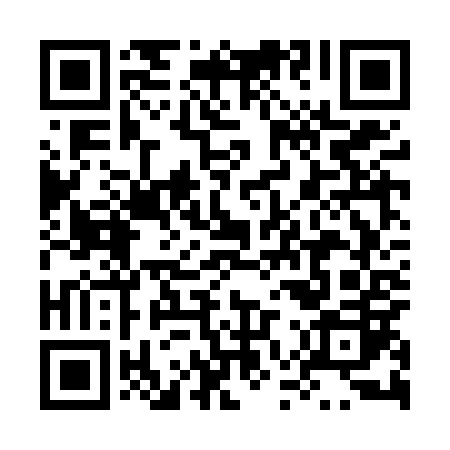 Ramadan times for Bosewo Stare, PolandMon 11 Mar 2024 - Wed 10 Apr 2024High Latitude Method: Angle Based RulePrayer Calculation Method: Muslim World LeagueAsar Calculation Method: HanafiPrayer times provided by https://www.salahtimes.comDateDayFajrSuhurSunriseDhuhrAsrIftarMaghribIsha11Mon4:024:025:5711:443:345:325:327:2012Tue3:593:595:5411:433:365:335:337:2213Wed3:573:575:5211:433:385:355:357:2414Thu3:543:545:5011:433:395:375:377:2615Fri3:523:525:4711:433:405:395:397:2816Sat3:493:495:4511:423:425:415:417:3017Sun3:463:465:4311:423:435:425:427:3218Mon3:443:445:4011:423:455:445:447:3419Tue3:413:415:3811:413:465:465:467:3620Wed3:383:385:3611:413:485:485:487:3821Thu3:363:365:3311:413:495:505:507:4022Fri3:333:335:3111:413:515:515:517:4223Sat3:303:305:2811:403:525:535:537:4424Sun3:273:275:2611:403:535:555:557:4625Mon3:243:245:2411:403:555:575:577:4926Tue3:223:225:2111:393:565:585:587:5127Wed3:193:195:1911:393:576:006:007:5328Thu3:163:165:1711:393:596:026:027:5529Fri3:133:135:1411:384:006:046:047:5830Sat3:103:105:1211:384:016:056:058:0031Sun4:074:076:0912:385:037:077:079:021Mon4:044:046:0712:385:047:097:099:042Tue4:014:016:0512:375:057:117:119:073Wed3:583:586:0212:375:077:137:139:094Thu3:553:556:0012:375:087:147:149:125Fri3:523:525:5812:365:097:167:169:146Sat3:493:495:5512:365:107:187:189:167Sun3:463:465:5312:365:127:207:209:198Mon3:433:435:5112:365:137:217:219:219Tue3:393:395:4812:355:147:237:239:2410Wed3:363:365:4612:355:157:257:259:26